     Нормы физического развития 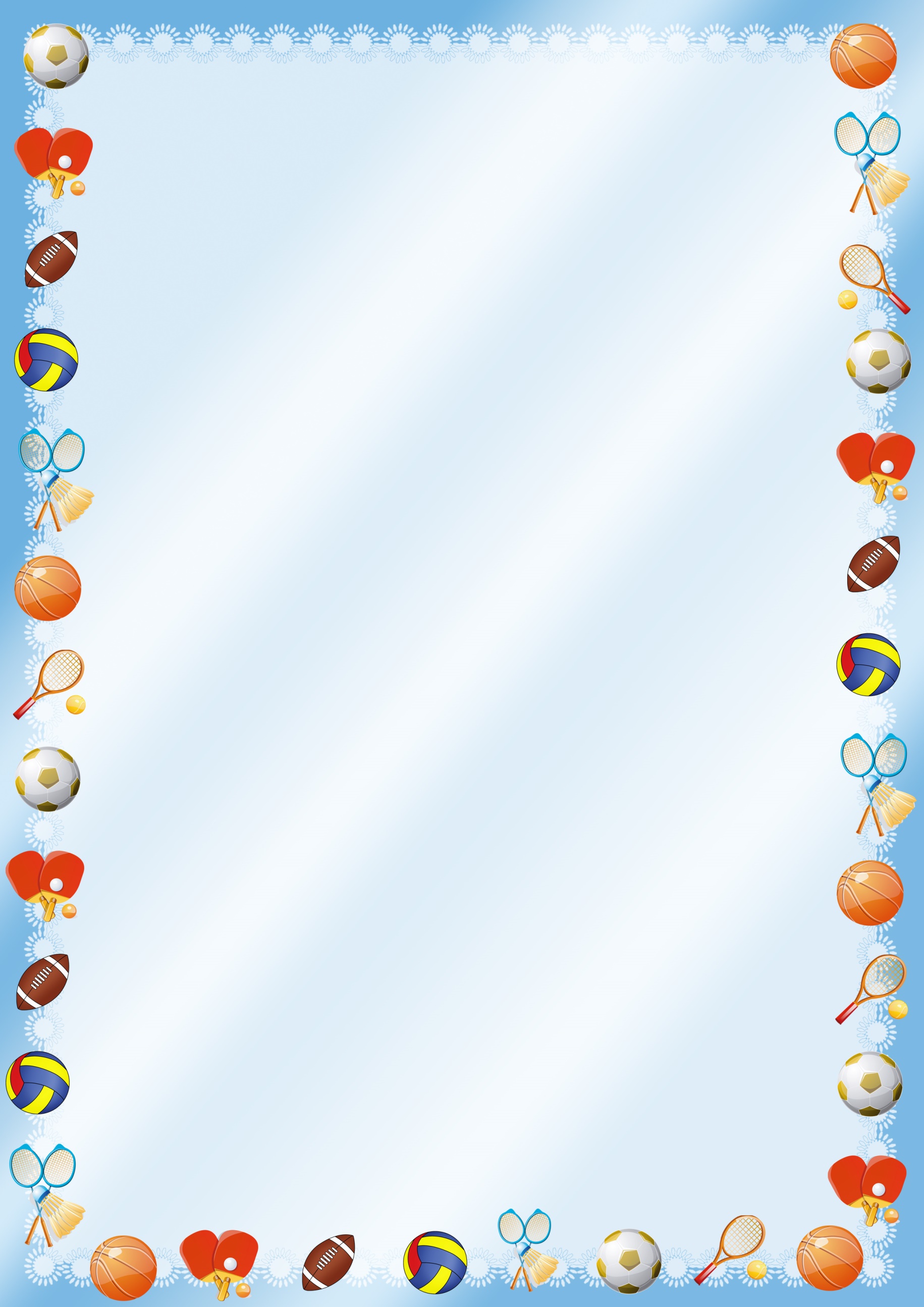                для 4-5-летних детей1. Ходить по кругу.                                                                                                                       2. Делать шаги вбок, назад, ускорять ходьбу переходить к бегу и вновь переходить на шаг.                                                                                                                         3. Влезать на табурет и спускаться с него (высота 25см).                                                          4. Ходить по гимнастической скамейке, доске (ширина 12см).                                                                                                              5. Медленно кружиться на месте.                                                                                                         6. Бегать непрерывно в течение 30-40 секунд, бегать медленно до 80м.                                                                                                                                                                                                               8. Подлезать под веревку (высота 25-30см).                                                                                    9. Ходить на четвереньках по доске на высоте 20см.                                                                      10. Влезать на лестницу (высота 150см) и спускаться с нее приставным и чередующимся шагом.                                                                                                            11. Катать мячи (со взрослыми).                                                                                                     12. Бросать мяч взрослому, ловить брошенный мяч (расстояние 50-100см).                                                                                13. Бросать маленький мяч в цель на полу, а также на уровне глаз ребенка на расстоянии 100-200см.                                                                                                                14. Бросать мяч вперед двумя руками снизу.                                                                         15. Подпрыгивать на двух ногах на месте и передвигаясь вперед.                                                                                                         16. Спрыгивать с предметов высотой 10-15см.                                                                        17. Прыгать на одной ноге.                                                                                                18. Ходить на носочках и на пяточках.                                                                                               19. Ходить задом наперед.                                                                                                        20. Ползать на животе.                                                                                                                     21. Ходить по мостику.                                                                                                22. Приседать.                                                                                                                                23. Кувыркаться.